PREVERJANJE ZNANJAangleščina – 4. razredPovej po angleško:Moj najljubši obrok je zajtrk. ___________________________________________________________________________________Imam veliko rumeno žogo. ______________________________________________________________________________________Nimam majhnega vijoličnega tovornjaka. ___________________________________________________________________________Rad imam piškote in sladoled. ____________________________________________________________________________________Ne maram brokolijeve juhe. _____________________________________________________________________________________Dopolni:_______ sixteen		12 _____________________________ eleven		14 _____________________________ seventeen	15 _____________________________ nineteen		18 _____________________________ thirteen		20 ______________________Zapiši po angleško:hruška __________	čokolada ________________	testenine __________torta _______________	gobe ______________	paprika ____________krompir ____________	sir ________________	kruh _____________jabolko _____________	kosmiči ____________	piščanec ___________mleko ______________	shramba _______________	stena ________postelja _____________	pisalna miza __________	preproga ______garderobna omara ________________	omara za knjige _______________stol _____________	slika _______________		naslonjač __________kad _____________	tuš _____________	ogledalo________________hladilnik ________________	štedilnik ____________________spalnica __________________	kopalnica _______________________kuhinja ____________________ garaža __________________________dnevna soba ____________________	vrt ______________________Vstavi A ali AN, nato pa besedam zapiši množinsko obliko:____________ banana		_______________________________________ elephant 	______________________________________ egg			______________________________________ car			______________________________________ bike		_____________________________________ ear			___________________________Opiši sliko. Uporabi THERE IS in THERE ARE. Spodnje besede so za v pomoč. Uporabi čim več različnih krajevnih predlogov (in, on under, between, next to…)mirror	chair		bookcase	rug	lamp	painting	book	wardrobe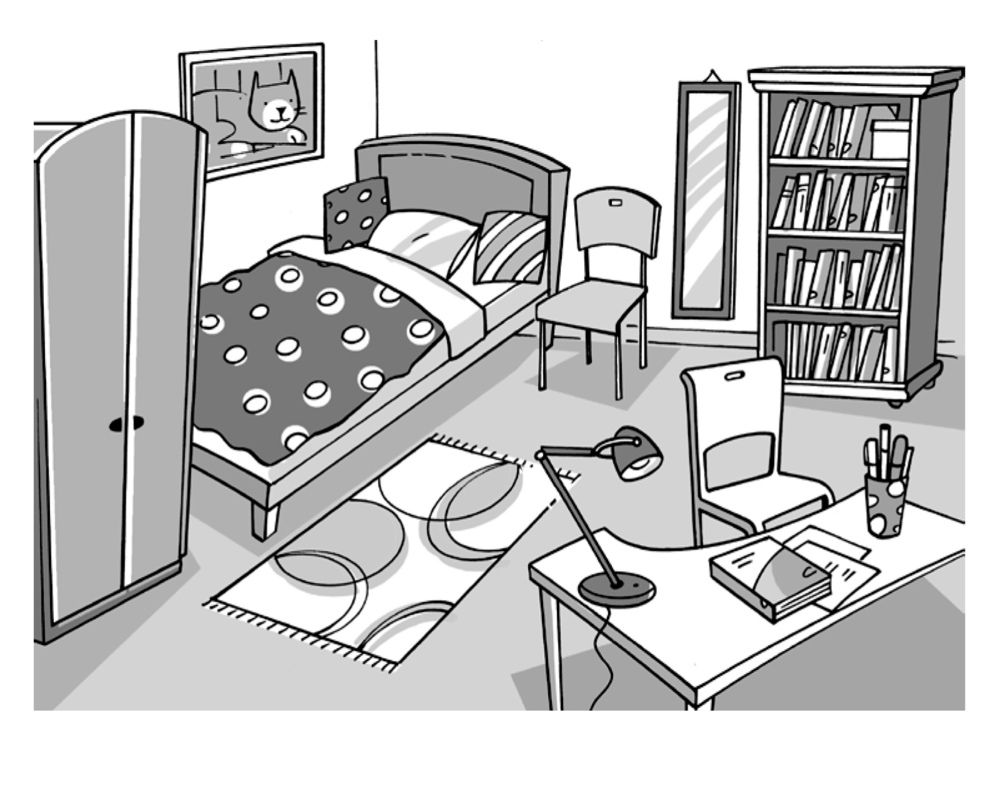 _________________________________________________________________________________________________________________________________________________________________________________________________________________________________________________________________________________________________________________________________________________________________________________________________Opiši enega člana svoje družine.____________________________________________________________________________________________________________________________________________________________________________________________________________________________